Vadovaudamasi Lietuvos Respublikos vietos savivaldos įstatymo 15 straipsnio 2 dalies 29 punktu, Lietuvos Respublikos nekilnojamojo turto mokesčio įstatymo 6 straipsnio 1 ir 2 dalimis, Pagėgių savivaldybės taryba  n u s p r e n d ž i a:1. Nustatyti 2024 metų mokestiniam laikotarpiui nekilnojamojo turto mokesčio tarifą:1.1. fiziniams ir juridiniams asmenims – 0,5 procento nekilnojamojo turto mokestinės vertės, išskyrus kitos paskirties inžinerinius statinius − atsinaujinančių išteklių energiją naudojančius energijos gamybos statinius (vėjo elektrinės, saulės šviesos energijos elektrinės, saulės šilumos energijos kolektoriai ir kiti); 1.2. kitos paskirties inžineriniams statiniams − atsinaujinančių išteklių energiją naudojantiems energijos gamybos statiniams (vėjo elektrinės, saulės šviesos energijos elektrinės, saulės šilumos energijos kolektoriai ir kiti) – 3,0 procentai nekilnojamojo turto mokestinės vertės;1.3. apleistam arba neprižiūrimam nekilnojamajam turtui – 3,0 procentai nekilnojamojo turto mokestinės vertės.2. Sprendimą paskelbti Teisės aktų registre ir Pagėgių savivaldybės interneto svetainėje www.pagegiai.lt.Savivaldybės meras 				                Vaidas Bendaravičius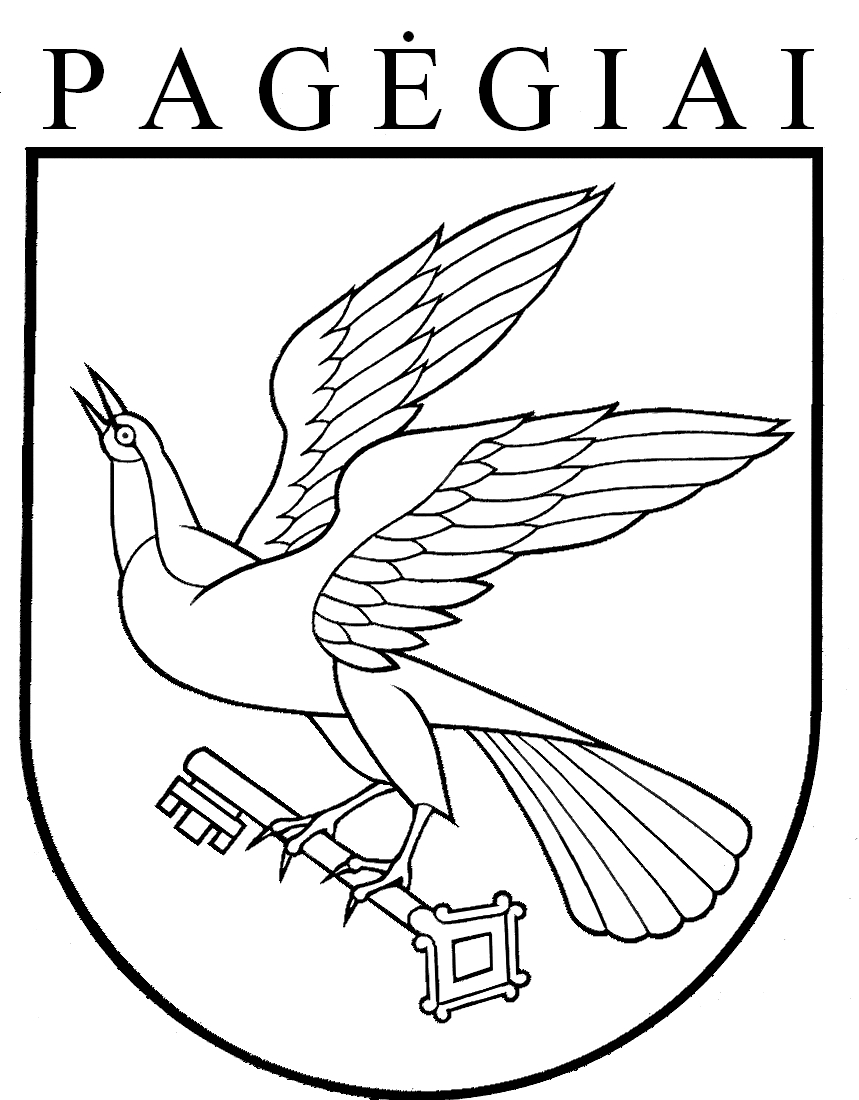 Pagėgių savivaldybės tarybasprendimasdėl nekilnojamojo turto mokesčio tarifo 2024  metŲ MOKESTINIAM LAIKOTARPIUI nustatymo2023 m. birželio 20 d. Nr. T-115Pagėgiai